Департамент образования города МосквыГосударственное бюджетное общеобразовательное учреждение Города Москвы«Школа №1505 ГБОУ г. Москвы Преображенская»ДИПЛОМНа тему:Торгово - экономические отношения России и ЕвросоюзаВыполнила:Ашарина Ольга, ученица 10 класса БРуководитель:Сулейманова Дина Фатиховнаподпись___________________Рецензент:Абакумова Елена Андреевнаподпись___________________ОглавлениеГлава 1. Евросоюз - основная интеграционная группировка в современном мире1.1 История развития отношений Россия - ЕС1.2 Политика ЕС в отношении Российской Федерации на данный моментГлава 2. Развитие торгово - экономических отношений между Россией и ЕС2.1 Экономические отношения России и ЕС2.2 Внешнеторговый между Россией и ЕСГлава 3. Перспективы развития торгово - экономических отношений России и ЕСПриложенияЗаключениеСписок литературыВведениеОдной из основных тенденций развития мировой экономики в наше время является усиление интеграционных процессов. Интеграция это процесс международного объединения экономики стран и государств, при котором постепенная отмена тарифных и нетарифных ограничений. Начинается этот процесс с отдельных регионов, постепенно охватывая все большее число стран. Наглядным примером результата такого процесса является создание Евросоюза. Поскольку Россия входит в ряд европейских стран, стране необходимо извлечь уроки из развития ЕС и развивать отношения с Европой. На данный момент интеграционные процессы в ЕС развиваются в двух основных направлениях: расширение интеграции (т.е присоединения к союзу новых членов) и углубление (переход от простых форм сотрудничества к более сложным). На данный момент в ЕС входят 27 стран, таких как: Бельгия, Германия, Италия, Люксембург, Нидерланды, Франция, Великобритания, Дания, Ирландия, Греция, Гренландия, Португалия, Испания, Австрия, Финляндия, Швеция, Венгрия, Кипр, Латвия, Литва, Мальта, Польша, Словакия, Словения, Чехия, Эстония, Болгария и Румыния. 	На данный момент Евросоюз является основным экономическим партнером России. Торговля является основным способом сотрудничества между РФ и государствами, входящими в ЕС и останется таким же в ближайшем будущем. Актуальность данной работы заключается в том, что в торгово - экономической сфере отношений России и Евросоюза наблюдается ряд проблем. Самой явной из них является скрытая дискриминация РФ в сфере торговли. Также довольно значимой проблемой является то, что ЕС не считает экономику России рыночной. Целью данной работы является углубленное изучение различных аспектов отношений между двумя сверхдержавами. Данная цель позволила сформулировать следующие задачи для данного диплома: Рассмотреть основные этапы развития ЕС;Познакомиться с этапами развития отношений между ЕС и РФ;Анализ основных перспектив развития данных отношений;Глава 11.1 История развития отношений между ЕС и РоссиейДанные отношения имеют очень долгую историю. Еще в эпоху Киевской руси были налажены отношения со странами Западной и Центральной Европы. Известный маршрут «Из варяг в греки» связал Россию с основными торговыми партнерами в Европе. 	Затем уже политика Петра 1 привела к «революции» в экономических отношениях России и стран современного ЕС. С 19 и до начала 20 вв различные минералы начинают играть крайне важную роль в Российском экспорте. Европейские же страны становятся все более и более зависимыми от машин и химической продукции. В 19 - начале 20 веков европейские инвестиции позволили России создать целый ряд отраслей промышленности (транспортной, тяжелого машиностроения, текстильной, химической, металлургической и др). 	Начиная со второй половины 1940-х гг. и до конца советского периода, в 1991 г., страны Центральной и Восточной Европы стали абсолютными лидерами среди основных торговых партнеров Советского союза. Их доля в торговле СССР составляла около 60-65%. Следующими наиболее важными торговыми партнерами Советского союза были страны Западной Европы (в основном члены ЕЭС/ЕС). В эти страны Советский Союз экспортировал продукты лесного хозяйства. Импорт же в основном был представлен продукцией машиностроения, химической промышленности, товарами народного потребления и продовольствием.	После распада Советского союза, Российская Федерация начала новый этап в отношениях с Европейским союзом. В 1989 г. доля торговли со странами — членами СЭВ составила у СССР 55,8%, но уже по результатам 1992 г. доля этой группы стран в товарообороте Советского Союза снизилась до 23,7%. Уже с 1992 г. ЕС стал самым важным торговым партнером для постсоветской России. Доля стран Европейского союза в российском внешнеторговом обороте выросла до уровня 37,2%.	В целом роль ЕС во внешней торговле Российской Федерации не испытывала серьезных изменений  в течение 1990х годов .Товарная структура торговли России с ЕС в те годы преимущественно определялась международным разделением труда. Будучи богатой природными ресурсами, Россия традиционно экспортирует в ЕС сырую нефть, природный газ, металлы, руды металлов, другие полезные ископаемые, необработанную древесину. Имея развитое машиностроение, химическую и другие отрасли промышленности с высоким уровнем добавленной стоимости, ЕС экспортирует в Россию средства транспорта, промышленное и другое оборудование, офисную технику, химическую продукцию, товары народного потребления и переработанные продукты питания. В 1994 г. доля топлива в российском экспорте составила 42,2%. В 1998 г. она снизилась до 35,1% в основном из-за резкого падения международных цен на нефть. Но даже после этого топливо остается наиболее важным продуктом российского экспорта. Второеместо в товарной структуре российского экспорта в ЕС принадлежало промышленным товарам, среди которых черные металлы играли наиболее важную роль с долей 21,3% в 1994 г. и 23,9% в 1998 г. Третьим наиболее важным продуктом российского экспорта в ЕС были минералы, за исключением топлива, с долей 8,4% в 1994 г. и 11,3% в 1998 г. Доля машин в российском экспорте в ЕС была очень низкой: 2,3% в 1994 г. и 1,8% в 1998 г.  Товарная структура экспорта стран ЕС в РФ была практически полной противоположностью структуре импорта из России. Первое место занимало машиностроение, составляющее 39,5% в 1994 г. и 37,7% в 1998 г. Второе же место занимали прочие промышленные товары с долей в 25,1% в 1994 г. и 28,7% в 1998 г. Продовольственные товары занимали заслуженное 3е место и составляли около 22,3% в 1994 г. и 17,4% в 1998 г. Химическая продукция занимала 4е место с долей в 8,7% в 1994 г. и 11,1% в 1998 г.Из написанного выше можно сделать вывод о том, что в то время торговля между  Россией и Евросоюзом испытывала как периоды роста, так и периоды падения в силу различных факторов, однако несмотря на это , товарная структура была сохранена. 	При оценке торгово - экономических отношений России и Евросоюза в двухтысячные годы нельзя не отметить изменение количества членов ЕС. Крайне важным событием было расширение ЕС на Восток и Юг, произошедшее в 2004 году. С 1го мая к Евросоюзу было присоединено 10 стран с населением около 75 млн человек. ЕС сформировал пространство, где проживало около 450 млн человек. В число его стран входили и 3 бывшие советские республики (Эстония, Латвия и Литва), четыре бывших члена СЭВ (Чехия, Польша, Словакия, Венгрия), бывшая югославская республика (Словения) и два средиземноморских острова (Мальта и Кипр). Из за возрастания числа стран ЕС, торговля данного союза с РФ начала быстро развиваться. В 2007 г. Болгария и Румыния стали 26-й и 27-й странами — членами Европейского союза, что также привело к интенсивному росту торговли России с ЕС, однако к менее знаковому в сравнении с 2004 г. Присоединение Хорватии в 2013 г. также оказало довольно слабое влияние на рост торговли между Россией и ЕС.В целом, торговые отношения России и ЕС в 2000-2012 гг. испытывали устойчивый рост с единственным исключением в 2009 г. Такая тенденция была основана в основном на росте российской экономики в период с 2000 по 2008 г. и с 2010 по 2013 г. Спад, начавшийся во второй половине 2008 г. и продолжавшийся в 2009 г., был, скорее всего, вызван глобальным кризисом и его отпечатком на основной товар, то есть на нефть. Цены на сырую нефть и другие полезные ископаемые понизились из-за падения спроса во всех основных импортирующих странах, пострадавших от глобального кризиса. Будучи крупным экспортером на российский рынок, ЕС мог бы наслаждаться значительным объемом экспортных поступлений в течение большей части 2000-х гг. В 2000-2012 гг. российский импорт из ЕС вырос почти в 5,5 раза. В то же время существенный рост цен на нефть, газ и другие важнейшие российские экспортные товары привел к увеличению импорта ЕС из РФ в 3,3 раза. Дефицит торгового баланса ЕС с Россией в период 2000-2012 гг. вырос в два раза. Еще один фактор роста взаимной торговли, особенно в 2004-2005 гг. и в 2007 г., был связан с упомянутыми выше расширениями ЕС.В течение всего периода с начала 2000-х гг. ЕС оставался для России торговым партнером номер один и по экспорту, и по импорту. Доля ЕС во внешнеторговом обороте РФ выросла с уровня менее чем в 37% в 2000 г. до 52,3% в 2008 г. Глобальный кризис внес некоторые негативные коррективы. Доля ЕС снизилась до 49% в 2009 г. Затем она выросла до 49,4% в 2013 г. Российский экспорт в Евросоюз всегда превышал экспорт ЕС в Россию. Удельный авторитет РФ в импорте ЕС возрос с значения 6,4% в 2000 г. до 11,4% в 2008 г. По причине воздействия массового упадка русская доля в импорте ЕС в 2009 г. понизилась до значения 9,8%, но с 2010 г. показатель вновь начал вырастать и поднялся до значения 12,3% в 2013 г. С 2004 г. Российская Федерация стала 3 им государством происхождения импорта в ЕС. В 2012 г. Российская Федерация превзошла США и заняла 2е пространство, уступая лишь только Китаю. Толика РФ в экспорте Евросоюза выросла с значения 2,7% в 2000 г. до 8,0% в 2008 г. Но массовый упадок привел к понижению показателя до 6,0% в 2009 г., в направление 2010-2011 гг. русская толика в экспорте ЕС возросла (до значения 7,1%). Но в 2012-2013 гг. вновь проявилось понижение (6,9%). Это  сделало Российскую Федерацию 4 ключевым экспортным партнером Евросоюза после США, Китая и ШвейцарииТоварная конструкция торговли РФ с ЕС в 2000-е гг. содержит тривиальные общие черты с подобной структурой 1990-х гг. Проявление интернационального деления труда на базе натуральных превосходства и дефектов привело к бесспорным особенностям товарной структуры обоюдной торговли. Природные ресурсы продолжают составлять ведущую долю Русского экспорта, а в экспорте ЕС доминируют промышленные продукты с высочайшей добавленной ценой. Нефть, естественный газ и нефтепродукты создают базу русского экспорта в ЕС. В 2000 г. толика горючего в русском экспорте в Евросоюз была равна 56,1%. В 2008 г. она увеличилась до 69,5% в связи с стойким подъемом интернациональных тарифов на нефть. Но в том числе и впоследствии падения вселенских тарифов на нефть, с августа 2008 по февраль 2009 г., горючее все так же остается наиболее важным экспортным товаром с долей 74,3% по итогам 2009 г. Дальше роль горючего в русском экспорте в ЕС продолжает вырастать и добивается значения 76,3% в 2012 г. 2-ое место в товарной структуре русского экспорта в Евросоюз принадлежало фабричным товарам (среди коих более весомую роль игрались цветные металлы) с долей 11,4% в 2000 г., 7,9% в 2008 г. и 7,59% в 2012 г. 3-ий, наиболее значительный элемент русского экспорта в ЕС — минералы, за исключением горючего , с долей в 5,7% в 2000 г. и 2,9% в 2008 г. Однако, в 2012 г. Значение данного  типа продукции уменьшилось до 1,9%. Понижение части нужных ископаемых привело к постепенному росту доли хим продуктов (3,9% в 2000 г., 3,0% в 2008 г.). Процент машин в русском экспорте в ЕС  был довольно низок— 1,7% в 2000 г., 1,0% в 2008 г. и 0,9% в 2012 г. Продовольственные продукты играли аналогичную роль с невысокой долей в  1,1% в 2000 г., 0,5% в 2008 г. и 0,8% в 2012 г (топливо) и 3,1% в 2000 г., 1,5% в 2008 г., 1,4% в 2012 г. (другие ископаемые). В 2013 г. обстановка по факту не поменялась — в русском экспорте в государства ЕС, по результатам года, процент горючего стал равным 77,7%. В экспорте ЕС в Российскую Федерацию доля машин стала равна 47,4%. ЕС все еще играет ведомую роль среди инвесторов в экономику РФ . Доля Евросоюза в общем размере скопленных ПИИ на 2014 г., по сведениям Eurostat, составляет 75%. Европейские вложения работают в большинстве сфер экономики индустрии и разделов предложений РФ. 	 Период противостояния (2014-2016 гг)В 2014 году стабильности в отношениях между ЕС и Россией пришел конец. Началась эпоха санкций. ЕС и ряд зарубежных стран ввели запрещение на заезд в надлежащие государства для ряда высокопоставленных лиц из России,  осуществили ряд мер, нацеленных на остановку финансирования Европейским инвестиционным банком (ЕИБ) новых проектов в РФ , приостановление Европейским банком реконструкции и развития (ЕБРР) инвестирования в РФ , остановка предоставления средне- и долговременных кредитов русским заемщикам, лимитирование экспорта ряда продуктов и техники двойного назначения и предоставления связанных с данным услуг(в т.ч технической поддержке , посреднических услуг), поставок вооружений и военной техники, оснащения для нефтегазовой индустрии и т.д. Указом Президента РФ от 06.08.2014 № 560 было введено отечественное продовольственное эмбарго. В рамках ответных санкций был запрещен импорт на территорию РФ отдельных видов сельскохозяйственной продукции, сырья и продовольствия, страной происхождения которых считается государство, введшее санкции в отношении русских юридических и физических лиц в 2014 г., охватывая государства ЕС, а еще США, Австралию, Канаду, Норвегию, ссылаясь на обеспечение экономической безопасности государства. 7 августа правительством России был утверждён список запрещенных продуктов, который расширяется и по сей день. Обоюдные санкции привели к сильному спаду торговли между Российской Федерацией и Евросоюзом в 2014-2015 годах. Также стоит отметить что на снижение объёмов взаимной торговли повлияло падение мировых цен на нефть.  Помимо этого Евросоюз понес потери на сумму 17,6 млрд евро вследствие введения санкций против России. Также ограничения повлияли на сокращение 400 тыс рабочих мест по всему Евросоюзу. Из вышесказанного можно сделать вывод о том, что внешняя торговля Российской Федерации понесла большие изменения в условиях политического кризиса и многочисленных санкций. Также выросла роль стран АТЭС — до 30,0% по итогам 2016 г., по сравнению с 28,1% в 2015 г. Среди государств этого региона выросла доля Китая: с 10,5% в 2013 г. до 12% в 2015 г. и до 14,13% по итогам 2016 г. Политическое противоборство и внедрение обоюдных санкций отразилось и на инвестиционном сотрудничестве Российской Федерации с государствами Евросоюза. Основные трейдеры в экономику РФ (и в одно и тоже время реципиенты русских инвестиций) из числа членов ЕС в этап воздействия санкционного режима значимо уменьшили размеры экспорта денежных средств . Таким образом, ключевой трейдер из числа стран Евросоюза, Кипр, сократил необходимую сумму финансовых вложений в экономику РФ на 50% всего за 2 года — с 2013 по 2015 г. Соответствующим образом упали показатели ввоза денежных средств и из прочих европейских экономик (Нидерландов, Германии, Франции, Англии и др.). Общий результат изменения стоимостных объемов притока прямых иностранных инвестиций в экономику РФ, по итогам 2015 г., еще более негативен.Снижение равняется 92%, собственно что явилось собственного семейства «мировым рекордом» со символом «минус», естественно. 1.2 Политика ЕС в отношении Российской Федерации на данный момент В наше время Европейский союз действует по отношению к России все более агрессивно. В первую очередь это вызвано ситуацией, сложившейся еще в 2014-2016 годах и бесконечной борьбой за рынки и экономические пути будущего. На данный момент Евросоюз выступает самым серьезным соперником Российской Федерации в торгово - экономической области.	Однако ЕС все так же остается самым крупным и значимым торговым партнером для РФ : так, в 2020 году товарооборот меж ЕС и Российской Федерацией достиг 174 миллиардов евро, что, собственно, составляет около 40% русской торговли. Ведущими категориями экспорта из ЕС в Российскую Федерацию считаются оборудование, транспортная техника, лекарства , хим продукция и прочие промышленные продукты . Ведущими категориями импорта в ЕС из РФ считаются сырьевые продукты, в частности, нефть (неочищенная сырая и переработанная) и газ, и кроме этого металлы (в первую очередь, железо/сталь, алюминий, никель). На вина и крепкие спиртные напитки в 2019 году все еще  приходилось около 700 млн евро. ЕС все еще считается главным зарубежным инвестиционным партнером РФ . Общий размер прямых иностранных вложений в Российскую Федерацию из ЕС в 2018 году составил 277 миллиардов евро, а размер инвестиций РФ в ЕС – 89 миллиардов евро. Европейский союз использует в отношении РФ ряд ограничительных мер в ответ на кризис в Украине, в том числе и меры в отношении конкретных отраслей экономики и прочие меры экономического характера. Начиная с 2014 года, Российская Федерация ввела ответные санкции в отношении СЕ (европейское соответствие), запретив импорт ряда продуктов питания и сельскохозяйственных товаров , эти санкции несколько раз обновлялись и остаются в действии по сей день.  Глава 2. Развитие торгово - экономических отношений между Россией и ЕС2.1 Экономические отношения между Россией и ЕвросоюзомПолитические отношения между Российской Федерацией и Европейским союзом переживали как взлеты, так и падения. Несмотря на это, экономические отношения между двумя европейскими силами оставались довольно стабильными. Удобное географическое положение, а так же взаимодополняемость ресурсов и технологий сделали ЕС и Россию идеальными торговыми партнерами. Хотя отношения и имеют решающее значение для обеих сторон, интернациональная торговля РФ значительно меньше диверсифицирована и вследствие того зависима от ЕС. Торговля продуктами с ЕС исторически составляет около 50% от русской торговли со всем миром, в то время как торговля ЕС с Российской Федерацией не выше 10–12% от его мировой торговли. Торговый оборот с иным государством по соседству, Китаем, довольно редко превышает 20% от торгового оборота с ЕС, и это невозможно объяснить только только невысокими расходами на перевозку и более качественными европейскими товарами. Сотрудничество в сфере энергетики относится к числу приоритетных направлений в отношениях Россия - ЕС . Оно характеризуется все большей взаимозависимостью. Россия является крупнейшим в мире экспортером газа. Европа как раз таки является крупнейшим потребителем российских энергоресурсов. Около 63% экспорта нефти и 65% экспорта газа из России приходится на Евросоюз. Не обращая внимания на понижение значения употребления энергоресурсов в ЕС вследствие массового экономического упадка , есть возможность становления сотрудничества РФ и ЕС в энергетической сфере: по оценкам основных экспертов в газовой ветви , охватывая МЭА и «Еврогаз», к 2030 г. спрос на газ в ЕС имеет возможность вырасти с сегодняшних порядка 490 миллиардов м3 в год до 695 миллиардов м3 в год. При этом внутренняя добыча газа в ЕС и Норвегии сократится до 33 % от совместного употребления к 2020 г. и до 25 % к 2030. Существует серьёзный обоюдный интерес в развитии более глубокого и взаимовыгодного энергетического партнерства между Россией и ЕС, которое содействовало бы укреплению энергетической безопасности обеих сторон, выработке справедливых правил функционирования энергетических рынков, способствовало бы их большей предсказуемости. Транспорт также является крайне важной сферой экономического сотрудничества Российской Федерации и Евросоюза. Положение об общих принципах, целях и структуре диалога в сфере транспорта и инфраструктуры (Транспортный диалог Россия-ЕС) подписано 3 октября 2005 г. Первое заседание Постоянного Совета партнерства по транспорту состоялось 8 сентября 2006 г. в г. Лаппеенранта, Финляндия. Работа в диалоге выстраивается по данным направлениям , как транспортная стратегия, инфраструктура и государственно-частное партнерство; авто и ж/д транспорт; морской и внутренний аква транспорт; воздушный транспорт; транспортная безопасность. В 2011 г. стороны прилагают усилия по активизации транспортного диалога, увеличению эффекта от его рабочих структур. Достигнута договоренность выполнить в октябре 2011 г. «авиасаммит» Россия-ЕС в С-Петербурге. 21 октября 2009 г. в Неаполе был подписан Меморандум о взаимопонимании об учреждении Партнёрства «Северного измерения» в области автотранспорта и логистики, нацеленный на разработку и реализацию общих планов по развитию транспортной инфраструктуры и решение задач по уничтожению административных барьеров в транспортном сообщении. Сторонами соглашения стали Еврокомиссия, ряд стран-членов ЕС, Норвегия и Российская Федерация. Россия также пользуется оборудованием, поставляемым из ЕС. Каждый год наша страна закупает его более чем на 50 млрд евро. В таких закупках доля транспортного оборудования составляет в районе 14-15 млрд в год. Импорт телекоммуникаций и оборудования для обработки данных составляет примерно 10 млрд евро в год. Несмотря на то, что большое количество бытовой электроники в Российскую Федерацию поставляет Китай и Корея, ЕС по прежнему остается крайне значимым импортером промышленных средств связи, оборудования для обработки данных, оборудования для бесперебойного электропитания, запасных частей и сервисных услуг. Все это имеет крайне важное значения для развития и сохранения Российской инфраструктуры. Помимо этого, есть еще две крайне важные области, импортом которых из ЕС Россия пользуется достаточно долгое время: оборудование для скоростных поездов и железных дорог и гражданская авиация. По официальным данным, Евросоюз продает России неавтомобильных транспортных средств на сумму более 4 млрд евро в год. Российские авиакомпании располагают 290 аэробусами из общего количества в пределах семисот самолетов, используемых в гражданской авиации. Кроме вышесказанного, из ЕС исполняются поставки на сумму более 25 миллиардов евро в год прочих машин (большинство из которых– не являются электрическими). Однако на теоретическом уровне прочие позиции импорта машин из ЕС легче заменить другими поставщиками, на практике основная масса промышленного оснащения закупается для замены отдельных составляющих в сложных технологических цепочках и требует определенных моделей и изготовителей . Вспомогательные части и расходные материалы также оформляют важную доля этих поставокНа протяжении многих лет европейские инвестиции составляли более 80 процентов всех иностранных инвестиций в России. Одна лишь Германия владеет акциями российских компаний на сумму более 25 миллиардов евро.Европейские финансовые рынки также помогли привлечь капитал в Россию: российские компании привлекли более 180 миллиардов долларов за счет продажи облигаций на европейских рынках, что составляет более 35 процентов от общего внешнего долга России.Деньги текут и в другом направлении: после распада СССР российские бизнесмены и чиновники вывели из России не менее 1 триллиона долларов. Первые обычно делали это на законных основаниях, вторые - незаконно. Львиная доля этих денег оказалась в швейцарских банках, но банки Германии, Австрии и Кипра также владеют значительными российскими активами.По оценкам российских СМИ, граждане России купили не менее 500 000 домов и квартир в Европе (прежде всего в Восточной Европе). Хотя это число может быть преувеличено, россияне явно являются крупными игроками на европейских рынках недвижимости.Хотя риторика вокруг санкций стала антагонистической в ​​Москве и европейских столицах, а российское правительство использует санкции как предлог для экономического спада в стране, реальный эффект санкций был относительно минимальным. Например, падение цен на нефть препятствовало развитию дорогостоящих нефтяных проектов, поэтому поисковые технологии, которые Россия больше не может импортировать из-за европейского режима санкций, стали ненужными.Россия ответила на европейские санкции, запретив импорт ряда сельскохозяйственных продуктов. Эта мера рекламировалась как содействие импортозамщению и наказание европейцев, но на самом деле она привела к временному дефициту, значительному снижению качества продуктов питания и скачку цен.Не имея возможности заменить товары, подпадающие под санкции, товары отечественного производства, Россия теперь закупает многие продукты питания у новых поставщиков. Ряд стран, а также неформальные группы внутри России зарабатывают деньги на контрабанде товаров, подпадающих под санкции, в Россию; все, что им нужно сделать, это распечатать и наклеить новые этикетки на европейские товары.Хотя санкции в какой-то мере повлияли на российскую экономику, все могло быть намного, намного хуже. Тот факт, что кризис на Украине и исходящая из России антиевропейская пропаганда не привели к серьезным изменениям в торговых отношениях с Европой, наводит на размышления.2.2 Внешнеторговый оборот между Россией и ЕСЕвросоюз располагает 0,6 % вселенских запасов нефти (у Соединенных Штатов– 2,5 %, у РФ – 6,6 %). На Европейский союз приходится 2,9 %  мирового производства (на США – 8 %, на Российскую Федерацию – 12,3 %). Доля от массового потребления составляет в случае Евросоюза 18,6 % (США – 24,1 %, Российская Федерация – 3,3 %). Собственно что касается газа, то на земле Евросоюза располагается 1,3 % вселенских запасов (в США – 3,3 %, в РФ – 26,3 %). На ЕС приходится 7,1 % мировой добычи газа (США – 18,5 %, Российская Федерация – 21,3 %) и 17 % крупного употребления (Соединенные Штаты – 22 %, Российская Федерация – 15,1 %). Импорт энергоресурсов в Европу будет постепенно расти, собственно что нередко преподносится как усиление энергетической зависимости от поставщиков, в первую очередь от РФ .Поставки газа в Евросоюз составляют около 84,8 % от всего русского экспорта. 26,3 % газа, потребляемого на территории Евросоюза, приходит из РФ . Вывоз нефти из постсоветских государств в ЕС составляет 83,3 % от всех поставок из данной зоны и покрывает лишь только 38,7 % использования нефти по всей Европе. Нефть, поступающая с постсоветских территорий в США, покрывает только 1,79 % необходимостей данного государства. 75 % русских экспортных прибылей находятся в зависимости от европейского энергетического рынка. Последняя цифра чем какого-либо другого всего отображает тесноватую взаимозависимость РФ и Европы в этой конкретной сфере.Евросоюз считается главным рынком сбыта для русского экспорта, а помимо этого наикрупнейшим поставщиком привезенных из других стран продуктов в Российскую Федерацию. Наиболее значимыми торговыми партнерами РФ в Евросоюзе считаются Германия (объем торгового оборота 15 миллиардов $.) и Италия (9,1 миллиардов $.). На 2 этих государства приходится в пределах 40% русского экспорта в Европу и из них поступает 30% европейского импорта. Соединенные Штаты Америки считаются пятым торговым партнером РФ после Германии, Белоруссии, Украины и Италии, впрочем коммерческий виток с USA в 7,5 один меньше, чем с Европейским Союзом.Роль РФ как торгового напарника для Евросоюза значительно скромнее. Российская Федерация считается пятым наикрупнейшим торговым партнером EC. На Российскую Федерацию приходится всего 2,8% экспорта и 4,6% импорта государств Евросоюза. Впрочем , по отдельным товарным позициям значимость РФ значимо выше. Так, к примеру , Российская Федерация гарантирует 17% европейского импорта энергоэлементов .В структуре русского экспорта в ЕС доминируют горючее и сырье (до 90%), а импортируются, ключевым образом, потребительские продукты и оснащение (по оценке, 66-67%).Энергоэлементы оформляют 67% русского экспорта в ЕС. Лидируют по размерам импортируемого из РФ топливно-энергетического сырья Германия и Италия: в эти 2 государства поставляется 54% всех экспортируемых в Евросоюз энергоносителей . На рынки ЕС поставляется значительная доля русского экспорта металлов (35%), древесной породы и целлюлозы (30%), товаров химии (24%).В перечне продуктов с наибольшей долей в масштабе торговли в первую тройку попадают ядерные реакторы. Скорее всего, таким образом отображается импорт радиоактивных отходов для переработки в РФ или же ввоз сырья для изготовления ядерного топлива. Рейтинг других важных продуктов отображает особенности структуры внешней торговли, указанные выше.	За 2006-2007 гг. Торговый оборот, регистрируемый Муниципальным таможенным комитетом, возрос более чем на треть. ЕС, объединяющий 27 государств , получает из РФ четвертую доля важных энергоэлементов , а более пятидесяти процентов общих российских поставок нефти и в пределах четверти газа уходят в Европу (хотя вывоз газа приходится отчасти компенсировать импортом из Центральной Азии). В последнее время прибыли федерального бюджета РФ практически на 50 % складываются из налогов нефтегазовой сферы (налог на добычу сырья, налог на прибыль, экспортные пошлины). Естественно, далеко не все они связаны с импортом в Европу, но данное назначение более доходно : стоимости и экспортные пошлины тут гораздо больше, нежели изнутри РФ и СНГ. 	Внешнеторговый оборот между Россией и странами Евросоюза за 1 полугодие 2020 года составил 87,8 млрд евро. Это на 24,7% меньше показателя января-июня 2019 года. Поставки из стран Евросоюза, по данным Евростата, за 6 месяцев текущего года сократились на 8,5% и составили 37,8 млрд евро. Российский экспорт в страны Европейского Союза по сравнению с 6 месяцами прошлого года значительно снизился – на 33,6%, до 50 млрд евро. По итогам отчетного периода 2020 года Россия в рейтинге крупнейших импортеров из ЕС находится на пятой строчке после США, Великобритании, Китая и Швейцарии. В рейтинге экспортеров Россия также занимает пятое место. Нашу страну опережает Китай, США, Великобритания и ШвейцарияЗаключение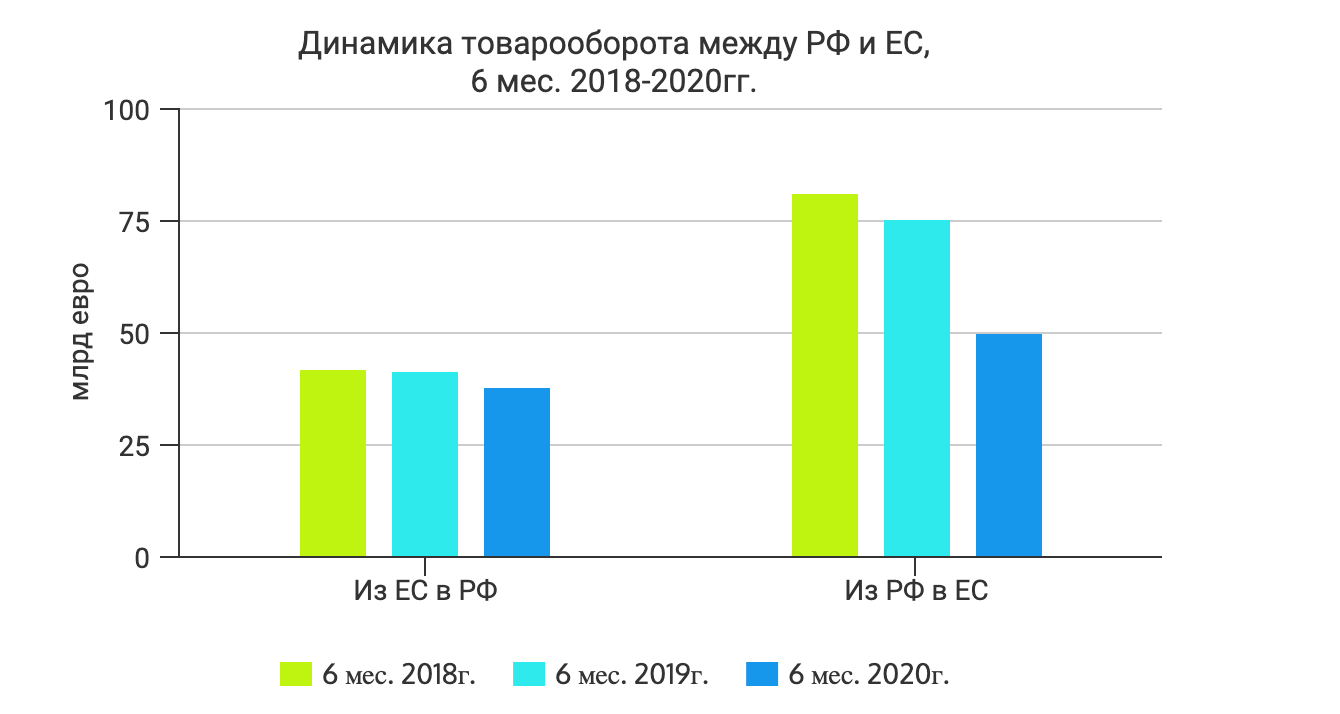 Становление торговли между Российской Федерацией и государствами ЕС опирается на исторические обычаи, взаимовыгодное деление труда, образовавшуюся систему преимущественных качеств всякой из сторон, территориальную близость и  соответствующие невысокие транспортные потери . Все это, без сомнения должно было содействовать подъему обоюдной торговли и иных форм финансового сотрудничества. Однако, к сожалению, современное состояние отношений между нашим государством и Евросоюзом, как и в предыдущие несколько лет, подвержено отрицательному воздействию политического фактора и негативной конъюнктуры на международном рынке сырья. Обоюдные санкции и иные проявления противостояния не дают возможность развиваться торговле и инвестиционному сотрудничеству в благоприятную сторону. При этом, издержки несут обе стороны. Значимо упал и экспорт из РФ в государства Евросоюза, и импорт из стран ЕС в нашу страну.Практически невозможным представляется то , что собственно политические противоречия станут более сглаженными в ближайшее время. Наиболее вероятно то, что режим санкций будет сохраняться в течении некоторого количества времени. Впрочем ещё больше невозможным выглядит вариант , при котором режим санкций станет применяться в долгосрочной перспективе. Объективные преимущества взаимной торговли, инвестиционного сотрудничества и хороших отношений между граничащими странами, рано или поздно заставят обе стороны придти к благоприятному для обоих решению и постепенно начать путь к восстановлению тех самых первоначальных добрососедских отношений.Список литературыЕвросоюз: что это и какие страны в него входят
https://znay.co/384-evrosoyuz-chto-ehto.htmlЕвропейский союз и Российская федерация
https://eeas.europa.eu/delegations/russia_ru/35940/Европейский%20Союз%20и%20Российская%20ФедерацияЭкономические отношения России с ЕС
http://newsruss.ru/doc/index.php/Экономические_отношения_России_с_ЕС#.D0.AD.D0.BD.D0.B5.D1.80.D0.B3.D0.B5.D1.82.D0.B8.D0.BA.D0.B0Экономические отношения России и ЕС. Худшие друзья - лучшие враги
https://carnegie.ru/commentary/63844Сумароков В.Н., Маргания Л.О. Развитие торгово-экономических отношений России и ЕС: временные затруднения или начало долгосрочного кризиса. Мир новой экономики. 2017;(4):70-77Определение слова Интеграция
https://ru.wikipedia.orgВнешнеторговый оборот Россия - ЕС
https://seanews.ru/2020/08/18/ru-vneshnetorgovyj-oborot-rossija-es-23/